Ежемесячная выплатав связи с рождением (усыновлением) первого ребенкаКак получить ежемесячную выплатув связи с рождением (усыновлением) первого ребенкаНуждающимся семьям, в которых с 2018 года родился или усыновлен первый ребенок, Департамент здравоохранения, труда и социальной защиты населения Ненецкого автономного округа ежемесячно на протяжении полутора лет осуществляет выплату в размере прожиточного минимума ребенка в Ненецком автономном округе.Подать заявление о назначении ежемесячной выплаты можно в любое время в течение полутора лет со дня рождения ребенка. Ежемесячная выплата осуществляется в течение полутора лет со дня рождения ребенка, однако первый выплатной период рассчитан на год. После этого необходимо подать новое заявление на ее назначение. Выплата прекращается в случаях отказа от ее получения, изменения места жительства семьи или исполнения ребенку полутора лет.Размер выплаты равен прожиточному минимуму для детей, который установлен в Ненецком автономном округе за второй квартал предшествующего года, и составляет 21 666 рублей.Кому положена ежемесячная выплатаПраво на получение ежемесячной денежной выплаты имеют семьи, постоянно проживающие на территории Российской Федерации, если:1. Первый ребенок и мама – граждане Российской Федерации;2. Первый ребенок рожден начиная с 1 января 2018 года;3. Размер дохода на одного члена семьи не превышает 1,5-кратную величину прожиточного минимума трудоспособного населения, установленную в Ненецком автономном округе на II квартал прошлого года. В Ненецком автономном округе в 2019 году эта сумма составляет 32 487 рублей.Как рассчитывается среднедушевой доход семьиПри расчете учитываются доходы семьи (родители, усыновители, опекуны ребенка, супруги родителей несовершеннолетних детей и несовершеннолетние дети), полученные в денежной форме:1. Выплаты по месту работы (службы, учебы) каждого члена семьи;2. Пособия и выплаты в качестве мер социальной поддержки;3. Пенсии, компенсационные выплаты дополнительного ежемесячного обеспечения пенсионера;4. Стипендия, пособия по безработице;5. Пособия за счет средств Фонда социального страхования РФ (временной нетрудоспособности, беременности и родам, единовременное пособие женщинам, вставшим на учет в медицинских организациях в ранние сроки беременности);6. Ежемесячные страховые выплаты по обязательному социальному страхованию от несчастных случаев на производстве и профессиональных заболеваний.Не учитываются: суммы единовременной материальной помощи из федерального бюджета в связи чрезвычайными происшествиями, доходы от депозитов в банках, от сдачи в аренду жилья и иного имущества.Чтобы понять, имеет ли семья право на выплату, нужно взять общую сумму доходов семьи за последние 12 календарных месяцев, разделить ее на 12, а потом разделить на количество членов семьи, включая рожденного ребенка. Если полученная сумма меньше 1,5-кратного прожиточного минимума (в округе – 32 487 рублей), семья имеет право на получение ежемесячной выплаты.Доходы каждого члена семьи учитываются до вычета налогов в соответствии с законодательством Российской Федерации.ПРИМЕР:В январе 2019 г. в семье, проживающей в Ненецком автономном округе, родился первый ребенок.В 2018 году мама ребенка заработала 330 тыс. рублей (зарплата 27,5 тыс. рублей в месяц), а отец ребенка 480 тыс. рублей (зарплата 40 тыс. рублей в месяц). Иных доходов у семьи не было.Годовой доход семьи в 2018 году – 810 000 рублей.Доход семьи делится на 12 месяцев, а потом на 3 человека: 810 000/12/3= 22 500 рублей/чел. в месяц.Прожиточный минимум трудоспособного гражданина в Ненецком автономном округе во II квартале 2018 года – 21 658 рублей. Соответственно 1,5 прожиточный минимум трудоспособного населения – 32 487 рублей.То есть в семье в 2018 году доход на члена семьи (22 500 рублей) менее 1,5 минимума трудоспособного гражданина в Ненецком автономном округе во 2 квартале 2018 года (32 487 рублей). Это значит, семье положена ежемесячная денежная выплата на первого ребенка в размере 21 666 рублей в месяц.Куда и когда обратиться за назначением ежемесячной выплатыЕжемесячная выплата выплачивается семье до достижения ребенком до 1,5 лет:Со дня рождения ребенка, если обращение последовало не позднее 6 месяцев с даты рождения ребенка (сумма ежемесячных выплат за прошедшие месяцы с рождения ребенка до обращения за назначением выплаты будет перечислена гражданину в полном размере);Со дня обращения, если гражданин обратился за назначением выплаты позднее 6 месяцев.Заявление о назначении ежемесячной выплаты подается в ГКУ НАО «Отделение  социальной защиты населения»  (ул. Сапрыгина, д. 9-Б, тел. 8 (81853) 4-84-97,   4-20-46) или КУ НАО «Многофункциональный центр предоставления государственных и муниципальных услуг» (офисы «Мои Документы»).Закон отводит месяц на рассмотрение заявления с документами.Деньги будут перечисляться на банковский счет заявителя ежемесячно, не позднее 26 числа месяца, следующего за месяцем приема заявления с документами.Какие документы представить1. Документы, подтверждающие рождение (усыновление) детей;2. Документы, подтверждающие принадлежность к гражданству Российской Федерации заявителя и ребенка;3. Документы, подтверждающие смерть женщины, объявление ее умершей, лишение ее родительских прав, отмену усыновления (если ежемесячная выплата осуществляется иным лицам в случаях, установленных законом);4. Документ, подтверждающий расторжение брака;5. Сведения о доходах членов семьи;6. Справка из военного комиссариата о призыве родителя (супруга родителя) на военную службу;7. Документ, подтверждающий реквизиты счета в кредитной организации, открытого на заявителя.КОНТАКТЫ: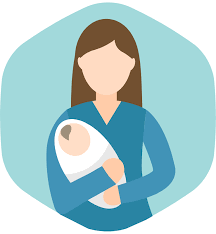 Департамент здравоохранения, труда и социальной защитынаселения Ненецкого автономного округа2019 год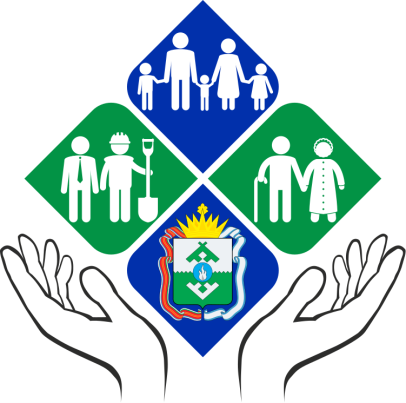 Ежемесячная выплатав связи с рождением (усыновлением) первого ребенка(выплата введена с 01.01.2018)Ненецкий автономный округ2019 год